Asha Greater Kansas City Chapter Covid Relief support Proposal Sirisha foundation supports children with intellectual and development disabilities (CWIDDs).  Currently got 2 centers at Vuyyuru, and Veeronkilock, Krishna Dist. A.P. Early invention center for kids ages 0-6   and Special School cum Vocational Training Centre at school follows the pattern of Special Education as designed and approved by Ministry of Social Justice & Empowerment, Government of India, New Delhi. In both the centers support 120 kids.Sirisha team also provides service to 25 children at their home who unable to come to their school. This project is funded by Asha for Education (Chapter: Kansas City) Sirisha team provided grocery to many families with the support of Asha for education covid round1 funding. Few pictures enclosed below: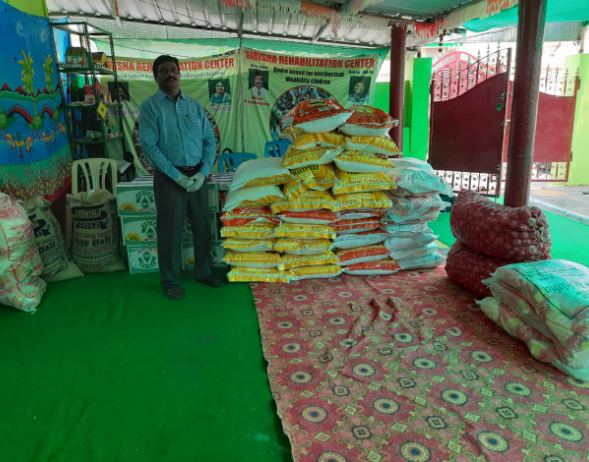 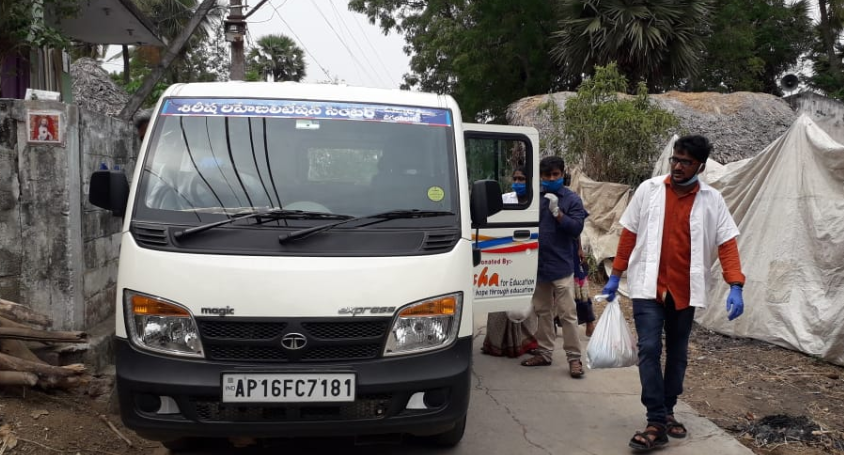 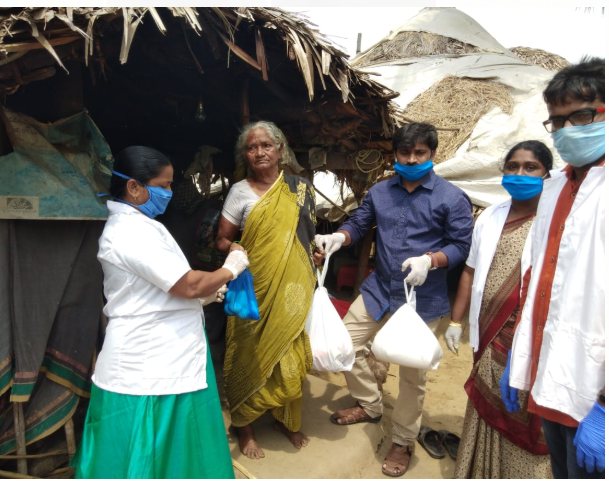 Sirisha team cooking food and dropping to 25 old people. Sirisha team need funding to feed these 25 old people for next two months. Pictures provided below.Proposal is to provide food for 25 people @ ₹ 100 per day per person for 60 days , total amount of ₹ 1,50,000.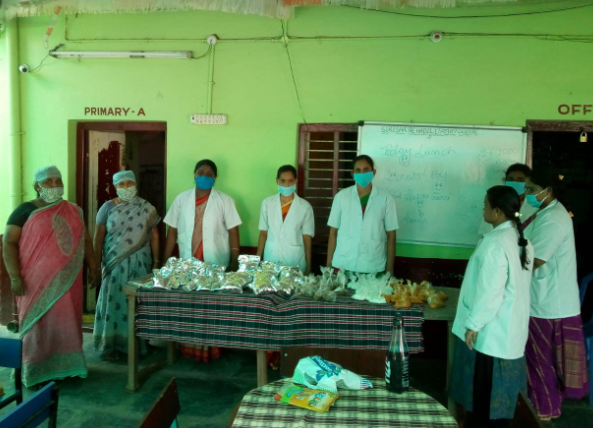 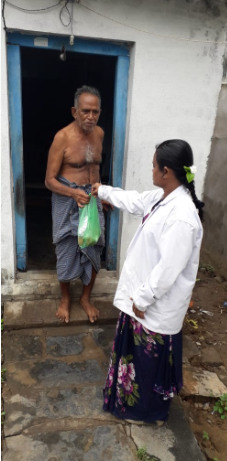 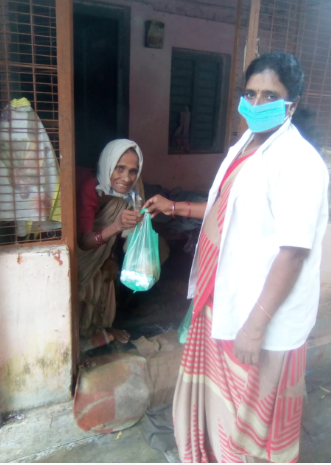 Project Name: Sirisha Rehabilitation CentreDate Received: Referred By: 06/25/2020Project Contact InformationAsha ContactNameMr. M.SOMESWARA RAORaji MuppalaContact011-91- 94414131619397646210AddressSirisha Rehabilitation CenterD No: 3-57, Veerankilock, Pamidimukkala,Krishna Dist., Andhra Pradesh, Pin Code – 521250Kansas city ChapterPhone011-91- 94414131619397646210cFaxE-mailsrcpamidi@gmail.comrajichavali@gmail.comNumber of peopleCost per day25₹2500Total amount to serve 25 people for 60 days₹ 1,50,000